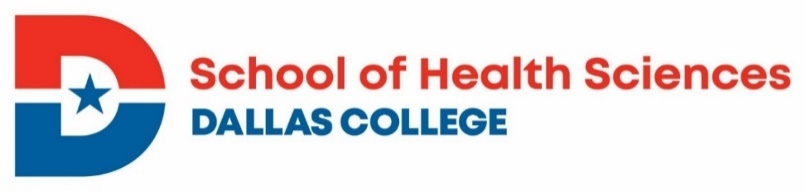 Associate Degree NursingRevised for the Fall 24/Spring 25 Application CycleProgram Summary and AccreditationThe Dallas College School of Health Sciences offers a 60-credit hour Associate Degree Nursing (ADN) curriculum leading to an Associate of Applied Science Degree.  The program is offered at the following campuses: Brookhaven, El Centro, Mountain View and Northlake.The ADN program at Dallas College will prepare you for a career in health care that allows you to make a difference in people's lives. Our faculty draw on their knowledge and experience to ensure student success.The program is accredited by the Accreditation Commission for Education in Nursing (Address: 3343 Peachtree Road, Suite 850, Atlanta, GA 30326; Telephone: 404-975-5000; Fax: 404-975-5020; Email: info@acenursing.org; Website: www.acenursing.org;) and approved by the Texas Board of Nursing (Address: 333 Guadalupe St., Suite 3-460, Austin, TX 78701-3944; Telephone: 512-305-7400; Fax: 512-305-7401; Email: webmaster@bon.texas.gov; Website: www.bon.texas.gov).Note:  An FBI background check and fingerprinting are required for registration and formal entrance to the program and is conducted after a student has applied and been accepted to the program. You will not be admitted into classes until the formal background check has been cleared by the TBON with a blue card of letter of approval.How can I find out if I am eligible to take the licensing examination? Here is the link to the Texas Board of Nursing licensure questions. https://www.bon.texas.gov/licensure_eligibility.asp.htmlAdmission to the Dallas College ADN program is competitive. The process for identifying and ranking the top applicants is outlined in this information packet. Those students deemed eligible to apply will be placed into an applicant pool for consideration.This information packet contains specific application guidelines and requirements.  Submission of an application packet verifies that an individual has 1) read the packet thoroughly, 2) obtained all necessary documents from designated websites, and 3) understood the policies and procedures for application and acceptance to the program. Program information packets are revised throughout the academic year as needed.  Program guidelines are subject to change. Students are responsible for ensuring they have the latest program information.Equal Educational Opportunity Educational opportunities are offered by Dallas College without regard to race, color, religion, national origin, sex, disability, age, sexual orientation, gender identity, or gender expression.The Dallas College ADN program has three variations. This packet combines common attributes of the three as well as a separate section for each that describes information specific to that variation. The three variations are:Associate Degree Nursing (ADN) – available to any qualified applicantLicensed Vocational Nurse to Registered Nurse (LVN-RN) Advanced Placement – available to applicants with a current LVN certification in the State of TexasMethodist Health System (MHS) Associate Degree Nursing – available only to applicants who are employees of or are family members of employees of the Methodist Health SystemA. Application ChecklistThis checklist is provided to assist you in following the steps toward program application.  It is not part of the application packet which is submitted. It is also organized toward an applicant just beginning their college experience. Some items may not be applicable if you have previous college credits.____Obtain the immunization and physical examination requirements document and begin completing them NOTE: Some immunizations require multiple doses on a specific timeline over several months.  Therefore, potential applicants should review their immunizations at least six to seven months prior to the application deadline. Schedule and take your Hepatitis B titer test early.____Complete the application for college admission, if not already a Dallas College student.____Submit official transcripts from all previously attended colleges/universities to studenttranscripts@dallascollege.edu or to Dallas College, ATTN: Admissions Processing, 3737 Motley Drive, Mesquite, TX 75150____See a Success Coach as needed for TSI counseling, placement testing, etc., and complete any developmental courses as may be determined from the test scores.____If desired, request an Educational Plan for evaluation of external course work that applies to the ADN curriculum.____Complete the prerequisite courses:____ENGL 1301____BIOL 2401____MATH 1314 or MATH 1342____RNSG 1301 or RNSG 1311____BIOL 2402 (MHS only)____BIOL 2420 or BIOL 2421 (MHS only)____PSYC 2301 or PSYC 2314 (MHS, LVN-RN only)____Humanities elective (MHS only)____Complete the required Continuing Education Dosage Calculations course (RNSG-1008) with a 90% or better.____Complete the TEAS, scoring a minimum of 55% on all required sections of the test or possess a still valid HESI A2, scoring a minimum of 80% on all required sections of the test.____If time allows, complete the ADN support courses (ADN and LVN-RN applicants). Confer with Financial Aid to determine if/how this will impact your future financial aid eligibility and disbursements/expectations.____Also, if time allows prior to an application filing deadline, complete optional and other courses which apply to BSN Articulation programs (see Selection Process section for list) ____Create a Castle Branch account (select ADN Program and make sure you purchase only the “compliance tracker” option for now) and upload documentation of a current physical exam, tuberculosis screening, required immunizations, BLS – Basic Life Support CPR certification prior to the application filing deadline, Health Insurance and Automobile Insurance prior to the start of classes if accepted.____ Request access to Secure Link to upload all application documents, by emailing AlliedHealthAdmissions@dcccd.edu. The subject line of the email must be Nursing Application Materials.____Upload the following required materials to the secure link prior to the filing deadline:____Completed nursing application form ensuring that your name matches your Texas driver license or State ID EXACTLY ____Statement of Students’ Responsibility form____Official TEAS or HESI A2 score sheet.____Photocopy of both sides of a Texas Driver License, or Texas State ID and Social Security card____RNSG 1008 “CP” grade on the advising report or a screenshot of your Dosage Calculation exam indicating a score of 90% or higher if the course has not ended.____Photocopy of your official Phi Theta Kappa membership card (if applicable)____Employment letter with credential if applicable (CNA, MA, PCT, PCA, Paramedic, or EMT)____Copies of any course substitution forms if you requested them (course waivers are considered)B. General Admission Requirements to the CollegeApplicants to the Associate Degree Nursing program must meet all college admission requirements as outlined in the official college catalog. Applicants must have earned either a high school diploma or General Education Diploma (GED) in addition to complying with Texas Success Initiative (TSI) requirements before they will be eligible to apply to the program.  Students should consult the Success Coaching (advising) to determine their TSI status prior to application to a Health Sciences program.  Official College Transcripts Prior to application to the Associate Degree Nursing program, potential applicants must have submitted official transcripts from all colleges and universities the applicant has attended whether the coursework is or is not relevant to the program application.  Transcripts from Dallas College campuses are not required. The transcripts must be current with the print date no earlier than three years prior to the applicant’s anticipated admission to the program.  If the official transcripts have not been submitted, the individual’s application will be voided. Official transcripts must be sent electronically from the applicant’s previous colleges to studenttranscripts@dallascollege.edu. Transcripts sent by the applicant in pdf or other formats are not accepted. Transcripts may also be mailed from a college in a sealed envelope to Dallas College, Attn: Admissions Processing, 3737 Motley Drive, Mesquite, TX 75150.   Initial Advisement Students who are beginning college for the first time will follow the Steps to Enrollment which will guide them from applying the college system to placement testing, selecting a degree plan, contacting  a Success Coach, and enrolling in basic courses.A student who has not completed college coursework should request a general Associate Degree plan from a Success Coach (advisor) as a starting point toward future application to a health sciences program.  Note:  Additional assessment testing in computer literacy and learning frameworks courses may be required for certain students.   C. Prerequisite CoursesApplicants must complete the prerequisite courses listed below with a minimum grade of a “C” or higher and a cumulative GPA of 3.0 to apply to the nursing program.  The prerequisite GPA is considered in the point award ranking process. An applicant may present credit by exam, CLEP, or “AP” credit for 1 of the prerequisite courses. Credit will be acknowledged but not calculated with the grade point average.* BIOL 1406 is the prerequisite course for BIOL 2401 and must be completed with a grade of “C” or better within the last three years or present a satisfactory score on the CLEP Biology exam.** (Calculus I or higher is also accepted)Note: Dosage Calculation (RNSG 1008), a continuing education course, is also a pre-requisite course to the nursing program. More for information, please see section F. D. Evaluation of Previous CourseworkOfficial transcripts are fully evaluated by the Dallas College Transcript Evaluation Center after a student has been enrolled for at least one regular semester. However, students can request an Educational Plan, an evaluation of their previous coursework toward a Health Sciences program. The Educational Plan is a preliminary, unofficial degree plan for advisement purposes and only reflects specific courses toward a health sciences program.  Educational Plans are optional and are not required for application to a health sciences program. They are usually completed within 4-8 weeks. An Educational Plan should be requested at least one semester prior to a program application filing deadline if possible.   
The School of Health Sciences and the Allied Health Admissions Office reserve the right to accept or reject any coursework completed at other colleges presented for transfer evaluation toward Health Science programs. 
 Note:  Previous coursework is evaluated toward the program degree plan and does not include evaluation of additional courses toward BSN programs. Five-Year Time Limit Select Courses BIOL 2401, BIOL 2402, BIOL 2420 or BIOL 2421, RNSG 1301 and RNSG 1311 must be completed within five years of anticipated program entry.  There are no exceptions to the five-year time limit.  No waivers of the five-year time limit are considered. Credit by Examination, CLEP, and Advanced Placement Credit Credit through CLEP, High School Advanced Placement Exams and Credit by Examination may be awarded for a limited number of courses toward Health Sciences programs including MATH 1314, PSYC 2301, and PSYC 2314.  CLEP credit is not awarded for ENGL 1301.  Advanced Placement (“AP”) credit for ENGL 1301, PSYC 2301, and MATH 1314 is acceptable if the credit appears on a college transcript as ENGL 1301, PSYC 2301, and MATH 1314 equivalency.  A letter grade is not awarded for “AP” credit.  Note:	An applicant to the Associate Degree Nursing program may present credit by exam, CLEP, or “AP” credit for only one of the four prerequisite courses and one support course.  Credit will be acknowledged but not calculated with the grade point average.  See detailed information regarding Credit by Exam, CLEP, and AP credit. Coursework from International Institutions  Only microbiology and college-level algebra may be considered for transfer to the Associate Degree Nursing program from colleges or universities outside the United States.  No other courses will be considered. International Coursework Evaluation is a multi-step process which may take several weeks.  The student must be enrolled in credit classes at a Dallas College campus before the evaluation process can be initiated.  E. Program Application Exam (TEAS or HESI A2)TEAS The TEAS test is a timed, computerized test which is usually completed in 3 hours.  In addition to completing the five prerequisite courses, applicants to the ADN program must also earn a minimum score of 55% or higher on the following sections of the TEAS test:   Reading, Mathematics, Science, English and Language Usage.  The following is an example of points awarded for a sample applicant’s TEAS scores: HESI A2If an applicant has taken the HESI A2 between 03/23/2022 and 12/31/2022, their scores will be accepted for the admission process for the Fall 2024 application deadline or 08/30/2022 and 12/31/2022 for the Spring 2025 nursing class. If you took the HESI A2 after 1/1/2023, it will not be accepted.The HESI A2 test is a timed, computerized test which is usually completed in 3-4 hours.  In addition to completing the five prerequisites courses, applicants to the ADN program must also have earned a minimum score of 80 or higher on the following sections of the HESI A2 test:  Reading Comprehension, Grammar, Vocabulary/General Knowledge, Math, and Anatomy/PhysiologyThe following is an example of points awarded for a sample applicant’s HESI A2 scores: Please note the following important information regarding BOTH tests:Test scores are valid for two years from date of testing to the application filing deadline date.Applicants may take the TEAS at any approved testing site including the assessment center at the El Centro campus Downtown Health Sciences Building (Paramount Building). The approximate cost of the TEAS test is $82.00. Additional fees will apply to online testing.Applicants are responsible for securing their own testing appointment at the location of their choice.  Applicants are also responsible for submitting their score sheet with their program application materials.  ATI testing appointments fill quickly. Applicants are encouraged to schedule their TEAS several weeks prior to an application filing deadline.  Do not assume that you will have your score sheet to submit with application materials if you test on the application deadline date.The ATI-TEAS Study Guide is available on the ATI website https://www.atitesting.com/teas.There is no limit on the number of times an applicant may take the TEAS test for application to the ADN Program but you may only take the TEAS four times a year.  If the applicant desires to retake the TEAS, all four sections must be retaken in one sitting.  Only one score sheet can be submitted with scores of 55% or higher on each of the four required sections.   If more than one score sheet is submitted, the scores from the latest testing attempt will be the recorded scores.A 60-day waiting period is recommended before retesting, the applicant is encouraged to review the study guide.Selection Process TEASApplicants are ranked for selection via a point award system*.  Point award totals for applicants will range from a minimum of 8 points to a maximum of 59 points on the designated criteria below.*	If two or more applicants have the same point award total, the cumulative score on entrance exam will be used to break the tie.  +	Points will be awarded for these courses only if the course numbers match exactly on an official transcript or on a Dallas College advising report as evaluated by the Transcript Evaluation Center.  This consideration does not guarantee transferability of the courses toward any RN-BSN transition program.      	Note: These courses cannot be counted more than once for points.  Courses can only be counted as a prerequisite, support course, or RN-BSN course. Example of Point Award Ranking with a TEAS TestSelection Process HESI A2Applicants are ranked for selection via a point award system*.  Point award totals for applicants will range from a minimum of 8 points to a maximum of 59 points on the designated criteria below.*	If two or more applicants have the same point award total, the cumulative score on entrance exam will be used to break the tie.  +	Points will be awarded for these courses only if the course numbers match exactly on an official transcript or on a Dallas College advising report as evaluated by the Transcript Evaluation Center.  This consideration does not guarantee transferability of the courses toward any RN-BSN transition program.      	Note: These courses cannot be counted more than once for points.  Courses can only be counted as a prerequisite, support course, or RN-BSN course. Example of Point Award Ranking with a HESI A2 TestF. Dosage Calculations for Nursing (RNSG 1008)Dosage Calculations for Nursing (RNSG 1008) is offered every semester and is a self-paced Continuing Education course which meets on campus three separate days to test. This course is not for credit hours. Students must pass the dosage calculations exam with a minimum score of 90% or better for program application.  Dosage Calculations exam scores are valid for two years. Assigned Faculty members are available for tutoring and remediation.  Contact ContinuingEd@DallasCollege.edu if you need assistance enrolling in the course.Note: this course is NOT transferrable from another institution.G. Castle BranchApplicants to the ADN program are required to have a current physical examination, specific immunizations, a tuberculosis screening, BLS (Basic Life Support) CPR certification.  The School of Health Sciences, nursing program utilizes CastleBranch, an immunization verification and document management company, to verify these requirements.  Applicants submit this documentation directly to Castle Branch, who will verify the completeness of the immunization requirements no later than the application filing deadline, prior to enrollment. Failure to submit this documentation and be complete with these requirements by the application deadline will result in disqualification of the applicant.For a full list of immunizations and health records visit our Immunizations Requirements webpage.  Use the graphic below to create your Castle Branch account. Select ADN Program and make sure you purchase only the “compliance tracker” option for now.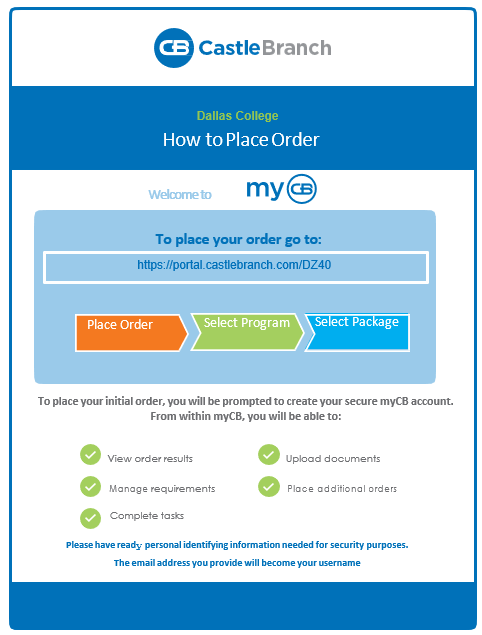 H. Application Materials SubmissionThe application materials must be scanned as pdf documents and uploaded to the secure link by the application filing deadline. Request access to the secure link to upload all application documents by emailing alliedhealthadmissions@dcccd.edu. The subject line of the email must be Nursing Application Materials.A completed program Application and the signed Statement of Student’s Responsibility form. Ensure your name matches EXACTLY how it is displayed on your driver license or Texas ID.TEAS score sheet indicating achievement at 55 or higher on the four required sections or Admissions Assessment Test score sheet (HESI A2) indicating achievement of a minimum score of 80 or higher on each of the five required sections.RNSG 1008 CP grade on the advising report or a screenshot of your Dosage Calculation exam indicating a score of 90% or higher if the course has not ended.Photocopy (both sides) of your Texas Driver License or Texas ID card and Social Security card(LVN-RN) Documentation of a current Texas LVN license.  For students who have successfully completed a Vocational Nursing program but do not possess a Texas LVN license, a Texas LVN license must be obtained by the 10th weekday of class.  Failure to obtain and present a valid Texas LVN license by that date will result in dismissal from the program.If a member of Phi Theta Kappa, include a photocopy of your official Phi Theta Kappa membership card/certificate.  Note:  Submitting the PTK number or any other statement of membership is not acceptedIf you have a healthcare credential and work experience, submit a copy of your licensure/certification with a letter from your employer verifying your responsibilities and length of employment.Submitting incomplete application materials will disqualify the application and the student will not be considered further in the application process.  Students are advised to retain a photocopy of all materials submitted as part of their application packet and to CastleBranch.I. Application Filing PeriodsOfficial application filing period for Fall 2024 semester (late August) admission:February 28, 2024 - March 22, 2024Notification emails are sent on or after May 31, 2024.Official application filing period for Spring 2025 semester (mid-January) admission: August 1, 2024- August 30, 2024Notification emails are sent on or after October 15, 2024.Important Note: There is no late application filing period for this program.J. Notification of AcceptanceUsing the point award process, a ranked list of applicants is generated. The program spaces are filled with qualified applicants according to their points on the ranked list. Individuals who receive an acceptance email are required to return a confirmation form within a specified timeframe to verify their space in the class.  Failure to return the confirmation form by the specified date or failure to attend the scheduled preregistration/orientation seminar for the accepted class will result in forfeiture of their space in that class.  Notification emails of acceptance, non-acceptance, or disqualification are sent on the same day.Application materials are not “held over” to the next application filing period. Students who are not selected for admission to the program or students who decline their acceptance may reapply again during the next filing period to be considered for a future admission opportunity.K. Associate Degree Nursing CurriculumA minimum grade of “C” or better is required for ALL courses in the ADN program. Also, the nursing curriculum uses a stricter grading scale: C=78-83%, B=84-91%, A=92-100%.* RNSG-2360 is the Capstone course for this awardL. Associate Degree Nursing Estimated Expenses* Tuition now includes textbook costs.  These and other fees are subject to change.  A  Tuition Payment Plan option is available in fall and spring semesters.  Other costs to consider:  personal health care insurance, transportation.** Online ATI TEAS testing is provided by ATI at:   https://help.atitesting.com/ati-teas-exam-registration#teas-remote-exams-at-home+ Estimated cost of physical exam and immunizations.++ Approximate cost M. LVN to RN Advanced Placement Program CurriculumThe program is designed for a Licensed Vocational Nurse (LVN) to complete the ADN curriculum in an accelerated process. Applicants must complete all entrance requirements outlined in this information packet and must possess current Texas LVN licensure.The LVN-RN Advanced Placement program accepts a class of approximately 30 students each Fall and Spring semester.A minimum grade of “C” or better is required for ALL courses in the ADN program. Also, the nursing curriculum uses a stricter grading scale: C=78-83%, B=84-91%, A=92-100%.* RNSG-2360 is the Capstone course for this awardAfter a student completes semester 4, an additional 8 credit hours will be awarded for RNSG 1413, RNSG 1105 and RNSG 1360 to complete the required hours for the degree.N. LVN to RN Advanced Placement Program Estimated ExpensesO. Methodist Health System Program CurriculumA minimum grade of “C” or better is required for ALL courses in the ADN program. Also, the nursing curriculum uses a stricter grading scale: C=78-83%, B=84-91%, A=92-100%.* RNSG-2360 is the Capstone course for this awardP. Methodist Health System Program Estimated ExpensesMethodist Health System Program General InformationThe MHS program is only offered at the El Centro campus. To be considered for the ADN program at Methodist Health System, an applicant must first meet the following criteria:Must be one of the following: Employed by Methodist Health System for a minimum of 6 months ORA volunteer for a minimum of 6 months, accumulating 100 hours of consistent volunteer time prior to application ORA family member of a Methodist Health System employeeCompletion of all standard ADN program requirements and prerequisitesCompletion of all ADN support courses (BIOL 2402, BIOL 2420 , PSYC 2301 or PSYC 2314, Humanities or Fine Arts Elective) with a minimum grade of “C” in each courseSubmit photocopies of the following documents to Kimm Wright by the application deadline. ADN – MHS application form and Statement of Students’ Responsibility formMHS Profile FormATI-TEAS or HESI A2 scoresheet, whichever is applicable.Photocopy of Physical Exam form, immunization records and BLS CPR card which have been submitted to Castle BranchKimm Wright Methodist Health System-Weiss building1441 N. Beckley Ave.Dallas, Texas 75203214-947-1534kimmwright@mhd.comQ. Nursing General InformationThe Dallas College ADN program accepts approximately 40-60 students at each campus every fall and spring semester. The School of Health Sciences reserves the right to make changes in program enrollment capacity.  The Dallas College ADN program is completed in four, 16-week academic semesters.  Each course involves 16-20 hours per week of class, lab, and clinical experience with an additional 3-4 hours of studying and preparation time for each hour of class and clinical experience.  Clinical experiences may involve both daytime, evening, and weekend hours.  The student’s schedule will not allow for full-time employment while enrolled in the nursing program. Students enrolled in the Dallas College ADN program must be physically able to care for patients that will involve lifting an adult patient of average size, moving, bathing, and transferring patients into and out of bed.  Students will be on their feet for at least eight hours each clinical day.  Students must be able to read fine print for medication administration purposes and be able to hear heart and breath sounds.  Manual dexterity is required for skills such as starting IV’s, administering injections, etc. If a student has a medical condition which may compromise their ability to care for patients, a medical release from their physician may be required.   Students will be exposed to infectious diseases.Students must comply with class and clinical attendance requirements according to nursing student handbook guidelines which are published annually.  Students who are absent from clinical for physical or mental illness, surgery or pregnancy reasons must present a written release from a physician before being allowed to return to the clinical setting.  Students anticipating surgery or the delivery of baby are advised to wait until the following semester to apply to the nursing program.Applicants to health sciences programs at Dallas College must submit physical examination and immunization documentation to Castle Branch no later than the program application deadline. The physical examination must be on the official physical form and must have been documented no earlier than 12 months prior to the application deadline.  School records will NOT be accepted. The specific immunizations and screenings are indicated on the health form.  Students must be up to date with immunization requirements throughout their enrollment in the ADN program. Note:  Additional proof of immunizations including titers may be required by hospital clinical sites.IMMUNIZATION, CPR, AND PHYSICAL EXAM REQUIREMENTSSCHOOL OF HEALTH SCIENCES PROGRAMSThe immunization requirements below are REQUIRED of all individuals applying to the School of Health Sciences programs.All Vaccine/Immunization records must include full dates i.e. month/day/year & health care providers’ signatures. Health care provider initials may be considered sufficient if the document is on a health care provider’s letterhead including the name & address of the practice.Immunization records should include date administered, vaccine administered, injection site, specific dose, route, vaccine manufacturer, lot number, and expiration along with provider and student information. Lab reports are required on all titers.  School records will NOT be accepted. Immunization records submitted without thorough documentation will not be accepted at any clinical site and students will be required to repeat vaccines or obtain titers in lieu of vaccines if applicable.  Dallas College reserves the right to final approval of all clinical documentation.MMRDocumentation of 2 vaccines or positive Immunoglobulin G (IgG) antibody titers to Measles (Rubeola), Mumps and Rubella.If titer is negative or equivocal, series must be repeated.VaricellaDocumentation of 2 vaccines or positive Immunoglobulin G (IgG) antibody titers to VaricellaIf titer is negative or equivocal, series must be repeated.TDapDocumentation of vaccine within the past 10 yearsInfluenza Vaccine (Seasonal Flu)Documentation of current seasonal flu vaccine by October 1stHep B (Students involved in Direct Patient Care)Hepatitis B series (2 or 3 dose) (Hepatitis A/B combo series accepted) ANDPositive Hepatitis B Surface Antibody titer.  If Hep B vaccine documentation cannot be found, a positive titer will be sufficient. If titer is negative or equivocal, series must be repeated and a 2nd titer is drawn; upload results of both titers and vaccination proof.The Centers for Disease Control and Prevention (CDC) and the Advisory Committee on Immunizations Practices (APIC) recommend that a titer is drawn 1-2 months after the series is complete. However, you must follow the guidelines from your healthcare provider.TB TestingTB skin test, QuantiFeron Gold (blood test) or T-Spot is accepted.If screen results are positive (+), those results and documentation of a chest x-ray is required and must be negative for active disease.TB screening must be within 12 months of program application and must be updated every yearCOVID-19 While the College does not require its students, staff, or faculty to be vaccinated for COVID-19, students within the School of Health Sciences (“SOHS”) will be required to participate in external learning experiences (“ELE”) in the form of clinicals, practicums, or internships at health care facilities that may have different vaccination requirements. While at the clinical site, students are subject to and must abide by the policies and procedures of the clinical site. As such, student requests for an exemption as an accommodation (medical or religion), from a COVID-19 vaccine requirement imposed by a healthcare facility must be made with the individual health care facilities where the ELE takes place and not with Dallas College.All applicants must be certified in BLS – Basic Life Support for Health Care Providers CPR certification.   CPR certification from the American Heart Association (AHA), Red Cross, or Military-approved mechanism is the only approved CPR course and must be face-to-face or hybrid training.  Completely online courses are not accepted.  Some clinical sites may only accept AHA CPR cards.  A photocopy of the front and back of the card must be submitted to CastleBranch no later than the program application deadline.  The CPR certification must not expire prior to the anticipated program start date and must not expire during a semester when enrolled in the program. CPR courses are available at each Dallas College campus, the American Heart Association, various hospitals, independent instructors, etc.  Proof of current personal healthcare insurance coverage is required for all health sciences students. If documentation of coverage is not submitted to CastleBranch with immunization records, proof of coverage must be submitted in CastleBranch by the first day of the semester if a student is accepted to the program.   Students must secure their own coverage.  Information on college student policies and rates can be found at https://www.healthcare.gov/.  The National Student Nurses’ Association also partners with United Healthcare which offers a student policy for their members.  See the following link for more information: http://augeobenefits.com/nsna/home.phpAfter acceptance to their respective health science program, all students are required by the Dallas/Fort Worth Hospital Council member facilities to undergo a Background Check and Drug Screen prior to beginning their clinical experience. Students are responsible for all charges incurred for these screenings which is handled by Castle Branch. Results of these screenings are forwarded to the School of Health Sciences for review to verify that a student is eligible to attend a clinical rotation.  These screening results become the property of the School of Health Sciences and will not be released to the student or any other third party.A clinical affiliate/facility reserves the right to remove a student from the facility for suspicion of substance use or abuse including alcohol.  The clinical affiliate/facility reserves the right to request that a student submit to a repeat drug screening at the student’s expense on the same day that the student is removed from the clinical facility.  Failure to comply will result in the student’s immediate expulsion from the clinical facility.  Furthermore, regardless of testing or testing results, a clinical affiliate/facility reserves the right to expel a student from their facility.  Note:	Should a student who has been accepted to a Health Sciences program be prohibited from attending a clinical rotation experience due to findings of a criminal background check and/or drug screening, the student may be dismissed from the program.  A positive drug screen will prevent the student from reapplying to the nursing program for two years.Students are required to answer certain questions on the Texas Board of Nursing application for Registration by Examination to become licensed as a Registered Nurse.  These questions are regarding criminal convictions, mental illness or chemical dependency, or prior disciplinary action by a licensing authority for nurses.  Students answering “yes” to those questions must submit the required documents with an explanation to the Texas Board of Nursing at least eighteen (18) months prior to graduation.  The Texas Board of Nursing will consider these documents and reach a decision regarding eligibility to write the licensing examination.  An applicant may request a Declaratory Order (a decision by the Texas Board of Nursing regarding an applicant’s eligibility to take the licensing exam) prior to entering the program of nursing.  More information on this issue is found on the Texas Board of Nursing website at www.bon.texas.gov.  The Dallas College ADN program has also collaborated with BSN nursing programs at several Texas universities. Students in the Dallas College ADN program will graduate as “core complete” with 60 credits hours.  Completion of the 60-credit hour nursing program coupled with 60 additional credits in a BSN program will result in a true 120 credit hour Bachelor’s Degree in Nursing.  All RN-BSN articulation programs are offered online, have no local residency requirement, and offer automatic acceptance to Dallas College nursing graduates.ADN Contact InformationNursing AdmissionsAllied Health Admissions Office           	301 North Market Street Room P-101Dallas, TX  75202Telephone:  972-669-6400Email: AlliedHealthAdmissions@dcccd.eduPrerequisite CoursesLec HrsLab HrsCr HrsRNSG 1008 Dosage Calculations 000BIOL 2401* Anatomy/Physiology I334ENGL 1301 Composition I303MATH 1314 or MATH 1342**303RNSG 1301 or RNSG 1311303BIOL 2402 Anatomy/Physiology II (MHS only)334BIOL 2420 or BIOL 2421 Microbiology (MHS only)334PSYC 2301 General Psyc or PSYC 2314 Lifespan, Growth and Development (MHS, LVN-RN only)303ATI-TEAS ScoringATI-TEAS ScoringScorePoints Awarded for That Section55%-60% 161%-70%271%-80%381%-90%491%-100%5TEAS ComponentScorePoints AwardedReading 854Mathematics965Science   753English and Language Usage601HESI A2 ScoringHESI A2 ScoringScorePoints Awarded for That Section80 – 84185 – 89290 – 95396 – 100	4HESI A2 sectionScorePoints AwardedReading Comprehension943Grammar964Vocabulary/General Knowledge   882Math831Anatomy/Physiology984Point Award CriteriaPotential Points Per CriteriaRNSG 1008 Dosage Calculations for Nursing (required) Credit only, no points. Must score 90% or higher to pass Grade on each Support Courses completed with a minimum grade of “C” 	 (BIOL 2402, BIOL 2420, PSYC 2301 or PSYC 2314, humanities elective)          A                  = 3 points          B                  = 2 points          C                  = credit acknowledged but no points awarded 12 PointsPrerequisite Course Cumulative GPA (3.0 minimum required) 3.00 – 3.49   = 4 points 3.50 – 4.00   = 5 points5 PointsTEAS Test – Points awarded for each of the 4 following sections:	                         Reading, Mathematics, Science, English and Language Usage  55 – 60         = 1 points 61 – 70         = 2 points 71 – 80         = 3 points 81 – 90         = 4 points 91 – 100       = 5 points 20 PointsPhi Theta Kappa Membership PTK (certificate with application materials) = 1 point Current employment with credential and employment documentation = 2 points 3 PointsCourses toward an RN to BSN transition program = 1 point per course *Courses toward Dallas College RN to BSN transition program	19 PointsMaximum Total Points59 PointsCumulative GPA on 4 Prerequisite Courses (Max. 5 pts.) TEAS Scores on  each section  (Max. 20 pts.) Support Course Grades (Max. 12 pts.) PTK OR Credential (Max. 3 pts.) Courses toward BSN programs (Max. 19 pts.) Total  Points (Max. 59 pts.) Cumulative Score the entrance exam   (tiebreaker) App #1 3.80 = 5 pts. Reading	97      =      5 pts. Eng/Lang	96      =      5 pts. Science	100    =      5 pts. Math 	98      =      5 pts.   TOTAL TEAS PTS.   20 pts. PSYC 2314   A    =     3 pts. BIOL 2402     A    =     3 pts. BIOL 2420     A    =     3 pts. Humanities    A    =     3 pts. TOTAL PTS.            12 pts. PTK      = 1 pt. CNA     = 2 pts. TOTAL    3 pts. 19 courses from the list on page 9 59 20 App #2 3.38 = 4 pts. Reading	96      =      5 pts. Eng/Lang	96      =      5 pts. Science	100    =      5 pts. Math 	100   =      5 pts.   TOTAL TEAS PTS.   20 pts. PSYC 2314   A    =     3 pts. BIOL 2402     A    =     3 pts. Humanities    A    =     3 pts. TOTAL PTS.              9 pts. PTK      = 1 pt. EMT     = 2 pts. TOTAL    3 pts. 16 courses from the list on page 9 52 20 App #3 3.54 = 5 pts. Reading	91     =        5 pts. Eng/Lang	61     =        2 pts. Science	93     =        5 pts. Math 	75     =        3 pts.   TOTAL TEAS PTS.   17 pts. PSYC 2314   A    =     3 pts. BIOL 2402     B    =     2 pts. BIOL 2420     B    =     2 pts. Humanities    A    =     3 pts. TOTAL PTS.            10 pts. PCT = 2 pts. 18 courses from the list on page 9 52 17 App #4 3.23 = 4 pts. Reading	100    =       5 pts. Eng/Lang	98      =        5 pts. Science	55      =       1 pts. Math 	97      =       5 pts.   TOTAL TEAS PTS.   16 pts. PSYC 2314   B    =     2 pts. BIOL 2402     B    =     2 pts. BIOL 2420     B    =     2 pts. Humanities    A    =     3 pts. TOTAL PTS.              9 pts. None 8 courses from the list on page 9 37 16 Point Award CriteriaPotential Points Per CriteriaRNSG 1008 Dosage Calculations for Nursing (required) Credit only, no points. Must score 90% or higher to pass Grade on each Support Courses completed with a minimum grade of “C” 	 (BIOL 2402, BIOL 2420, PSYC 2301 or PSYC 2314, humanities elective)          A                  = 3 points          B                  = 2 points          C                  = credit acknowledged but no points awarded 12 PointsPrerequisite Course Cumulative GPA (3.0 minimum required) 3.00 – 3.49   = 4 points 3.50 – 4.00   = 5 points5 PointsHESI A2 Test – Points awarded for each of the 5 following sections:	                      Reading, Grammar, Vocabulary/Gen. Knowledge, Math, Anatomy/Physiology  80 – 84         = 1 point 85 – 89         = 2 points 90 – 95         = 3 points 96 – 100       = 4 points 20 PointsPhi Theta Kappa Membership PTK (certificate with application materials) = 1 point Current employment with credential and employment documentation = 2 points 3 PointsCourses toward an RN to BSN transition program = 1 point per course *Courses toward Dallas College RN to BSN transition program	19 PointsMaximum Total Points59 PointsCumulative GPA on 4 Prerequisite Courses (Max. 5 pts.) HESI A2 Scores on  each section  (Max. 20 pts.) Support Course Grades (Max. 12 pts.) PTK OR Credential (Max. 3 pts.) Courses toward BSN programs (Max. 19 pts.) Total  Points (Max. 59 pts.) Cumulative Score on all five required sections of HESI A2  (tiebreaker) App #1 3.80 = 5 pts. Reading	97      =     4 pts. Grammar	96      =     4 pts. Vocab/GK	100   =      4 pts. Math 	98      =     4 pts.   A/P 	96      =     4 pts. TOTAL HESI PTS.  20 pts. PSYC 2314   A    =     3 pts. BIOL 2402     A    =     3 pts. BIOL 2420     A    =     3 pts. Humanities    A    =     3 pts. TOTAL PTS.            12 pts. PTK = 1 pt. CNA = 2 pts. TOTAL 3 pts. 14 courses from the list on page 9 54 20 App #2 3.38 = 4 pts. Reading	96     =     4 pts. Grammar	100   =     4 pts. Vocab/GK	100   =     4 pts. Math 	96     =     4 pts.   A/P 	98     =     4 pts. TOTAL HESI PTS.  20 pts. PSYC 2314   A    =     3 pts. BIOL 2402     A    =     3 pts. Humanities    A    =     3 pts. TOTAL PTS.              9 pts. PTK = 1 pt. EMT = 2 pts. TOTAL 3 pts 12 courses 48 20 App #3 3.54 = 5 pts. Reading	88     =      2 pts. Grammar	90     =      3 pts. Vocab/GK	93     =      3 pts. Math 	98     =      4 pts.   A/P 	100  =      4 pts. TOTAL HESI PTS.  16 pts. PSYC 2314   A    =     3 pts. BIOL 2402     A    =     3 pts. BIOL 2420     B    =     3 pts. Humanities    A    =     3 pts. TOTAL PTS.            12 pts. PCT = 1 pt. 14 courses 48 16 App #4 3.23 = 4 pts. Reading	100  =      4 pts. Grammar	96    =       4 pts. Vocab/GK	98    =       4 pts. Math 	88    =       2 pts.   A/P 	97    =       4 pts. TOTAL HESI PTS.  18 pts. PSYC 2314   B    =     2 pts. BIOL 2402     B    =     2 pts. BIOL 2420     B    =     2 pts. Humanities    A    =     3 pts. TOTAL PTS.              9 pts. None 8 courses 39 18 PrerequisitesPrerequisitesPrerequisitesPrerequisitesPrerequisitesCourse Title Lecture Hours Lab Hours Credit Hours RNSG 1008Dosage Calculations000BIOL 2401Anatomy/Physiology I33 4ENGL 1301Composition I30 3 MATH 1314 or MATH 1342College Algebra Elementary Statistical Methods 3 03 RNSG 1301 or RNSG 1311Nursing Pharmacology Nursing Pathophysiology30 3Subtotal Subtotal 12 3 13Support Courses (ADN) or Prerequisites Continued (MHS)Support Courses (ADN) or Prerequisites Continued (MHS)Support Courses (ADN) or Prerequisites Continued (MHS)Support Courses (ADN) or Prerequisites Continued (MHS)Support Courses (ADN) or Prerequisites Continued (MHS)Course Title Lecture Hours Lab Hours Credit Hours BIOL 2402Anatomy/Physiology II33 4BIOL 2420 BIOL 2421Microbiology33 4PSYC 2301 or PSYC 2314General Psychology Developmental Psychology 3 03 Humanities Elective30 3Subtotal Subtotal 12 6 14Semester 1Semester 1Semester 1Semester 1Semester 1Course Title Lecture Hours Lab Hours Credit Hours RNSG 1413 Foundations for Nursing Practice404RNSG 1105 Nursing Skills I 041RNSG 1360 Clinical Registered Nursing/Registered Nurse 003PSYC 2301 or PSYC 2314 General Psychology Developmental Psychology (ADN only)303Subtotal Subtotal 74 11 Semester 2Semester 2Semester 2Semester 2Semester 2Course Title Lecture Hours Lab Hours Credit Hours BIOL 2402Anatomy/Physiology II334BIOL 2420 or BIOL 2421Microbiology (ADN only)344RNSG 1144Nursing Skills II 041RNSG 1441Common Concepts of Adult Health404RNSG 2362 Clinical Registered Nursing/Registered Nurse 003Subtotal Subtotal 10 11 16 Semester 3Semester 3Semester 3Semester 3Semester 3Course Title Lecture Hours Lab Hours Credit Hours RNSG 1160Clinical Registered Nursing/Registered Nurse 001RNSG 2213Mental Health Nursing202RNSG 2161Maternal/Newborn nursing and Women’s Health 202RNSG 2161Clinical Registered Nursing/Registered Nurse 001RNSG 2201Care of Children and Families202RNSG 2160Clinical Registered Nursing/Registered Nurse 0 0 1Subtotal Subtotal 6 0 9Semester 4Semester 4Semester 4Semester 4Semester 4Course Title Lecture Hours Lab Hours Credit Hours RNSG 1443Complex Concepts of Adults404RNSG 2360Clinical Registered Nursing/Registered Nurse* 303RNSG 2121Professional Nursing: leadership and Management 101ElectiveHumanities or Fine Arts (ADN only)303Subtotal Subtotal 11011Program TotalProgram TotalProgram TotalProgram Total60Prerequisites Prerequisites Prerequisites Prerequisites Dallas County Resident Out of County Out of State Tuition/Textbooks (13 Credits)* 1,0271,755 2,600 Dosage Calculation (CE)158158158TEAS Test** 828282CastleBranch Account 112 112112Physical Exam & Immunizations + 225 225 225 CPR Certification 65 65 65 Subtotal $1,669.00$2,397.00$3,242.00Semester 1Semester 1Semester 1Semester 1Dallas County Resident Out of County Out of State Tuition/Textbooks (11 Credits)8691,485 2,200 Standardized Exams250250250Board of Nursing Screening 100100100Uniforms (2 sets & jacket)++150150150Shoes++606060Stethoscope++353535Watch with second hand++404040Subtotal $1,504.00$2,120.00$2,835.00Semester 2Semester 2Semester 2Semester 2Dallas County Resident Out of County Out of State Tuition/Textbooks (16 Credits)1,2642,160 3,200 Standardized Exams200200200Subtotal $1,464.00$2,360.00$3,400.00Semester 3Semester 3Semester 3Semester 3Dallas County Resident Out of County Out of State Tuition/Textbooks (9 Credits)7111,2151,800 Standardized Exams200200200Subtotal $ 911.00$1,415.00$2,000.00Semester 4Semester 4Semester 4Semester 4Dallas County Resident Out of County Out of State Tuition/Textbooks (11 Credits)8691,4852,200 Standardized Exams200200200NCLEX Review275275275Pearson Vue NCLEX200200200NCLEX-RN License139139139Subtotal $1,683.00$2,299.00$3,014.00Program Total$7231.00$10,591.00$14,491.00PrerequisitesPrerequisitesPrerequisitesPrerequisitesPrerequisitesCourse Title Lecture Hours Lab Hours Credit Hours RNSG 1008Dosage Calculations000BIOL 2401Anatomy/Physiology I33 4ENGL 1301Composition I30 3 MATH 1314 or MATH 1342College Algebra Elementary Statistical Methods 3 03 PSYC 2301 or PSYC 2314 General Psychology Developmental Psychology (ADN only)303RNSG 1301 or RNSG 1311Nursing Pharmacology or Nursing Pathophysiology30 3Subtotal Subtotal 15 3 16Semester 2Semester 2Semester 2Semester 2Semester 2Course Title Lecture Hours Lab Hours Credit Hours BIOL 2402Anatomy/Physiology II334BIOL 2420 or BIOL 2421Microbiology344RNSG 1144Nursing Skills II 041RNSG 1441Common Concepts of Adult Health404RNSG 2362 Clinical Registered Nursing/Registered Nurse 003Subtotal Subtotal 10 11 16 Semester 3Semester 3Semester 3Semester 3Semester 3Course Title Lecture Hours Lab Hours Credit Hours RNSG 1160Clinical Registered Nursing/Registered Nurse 001RNSG 2213Mental Health Nursing202RNSG 2208Maternal/Newborn nursing and Women’s Health 202RNSG 2161Clinical Registered Nursing/Registered Nurse 001RNSG 2201Care of Children and Families202RNSG 2160Clinical Registered Nursing/Registered Nurse 0 0 1Subtotal Subtotal 6 0 9Semester 4Semester 4Semester 4Semester 4Semester 4Course Title Lecture Hours Lab Hours Credit Hours RNSG 1443Complex Concepts of Adults404RNSG 2360Clinical Registered Nursing/Registered Nurse* 303RNSG 2121Professional Nursing: leadership and Management 101ElectiveHumanities or Fine Arts (ADN only)303Subtotal  Subtotal  11011Program TotalProgram TotalProgram TotalProgram Total52Prerequisites Prerequisites Prerequisites Prerequisites Dallas County Resident Out of County Out of State Tuition/Textbooks (16 Credits)* 1,2642,160 3,200 Dosage Calculation (CE)158158158TEAS Test** 828282CastleBranch Account 112 112112Physical Exam & Immunizations + 225 225 225 CPR Certification 65 65 65 Subtotal $1,906.00$2,802.00$3,842.00Semester 2Semester 2Semester 2Semester 2Dallas County Resident Out of County Out of State Tuition/Textbooks (16 Credits)1,2642,160 3,200 Standardized Exam200200200Board of Nursing Screening 100100100Uniforms (2 sets & jacket)++150150150Shoes++606060Stethoscope++353535Watch with second hand++404040Subtotal $1,849.00$2,745.00$3,785.00Semester 3Semester 3Semester 3Semester 3Dallas County Resident Out of County Out of State Tuition/Textbooks (9 Credits)7111,2151,800 Standardized Exam200200200Subtotal $ 911.00$1,415.00$2,000.00Semester 4Semester 4Semester 4Semester 4Dallas County Resident Out of County Out of State Tuition/Textbooks (11 Credits)8691,4852,200 Standardized Exams200200200NCLEX Review275275275Pearson Vue NCLEX200200200NCLEX-RN License139139139Subtotal $1,683.00$2,299.00$3,014.00Program Total$6,349.00$9,261.00$12,641.00PrerequisitesPrerequisitesPrerequisitesPrerequisitesPrerequisitesCourse Title Lecture Hours Lab Hours Credit Hours RNSG 1008Dosage Calculations000BIOL 2401Anatomy/Physiology I334BIOL 2402Anatomy/Physiology II334BIOL 2420 or BIOL 2421Microbiology334ENGL 1301Composition I303 MATH 1314 or MATH 1342College Algebra Elementary Statistical Methods 303 RNSG 1301 or RNSG 1311Nursing Pharmacology Nursing Pathophysiology303PSYC 2301 or PSYC 2314General Psychology Developmental Psychology 303Humanities Elective303Subtotal Subtotal 24927Semester 1Semester 1Semester 1Semester 1Semester 1Course Title Lecture Hours Lab Hours Credit Hours RNSG 1413 Foundations for Nursing Practice404RNSG 1105 Nursing Skills I 041RNSG 1360 Clinical Registered Nursing/Registered Nurse 003Subtotal Subtotal 44 8 Semester 2Semester 2Semester 2Semester 2Semester 2Course Title Lecture Hours Lab Hours Credit Hours RNSG 1144Nursing Skills II 041RNSG 1441Common Concepts of Adult Health404RNSG 2362 Clinical Registered Nursing/Registered Nurse 003Subtotal  Subtotal  4 48 Semester 3Semester 3Semester 3Semester 3Semester 3Course Title Lecture Hours Lab Hours Credit Hours RNSG 1160Clinical Registered Nursing/Registered Nurse 001RNSG 2213Mental Health Nursing202RNSG 2161Maternal/Newborn nursing and Women’s Health 202RNSG 2161Clinical Registered Nursing/Registered Nurse 001RNSG 2201Care of Children and Families202RNSG 2160Clinical Registered Nursing/Registered Nurse 001Subtotal Subtotal 609Semester 4Semester 4Semester 4Semester 4Semester 4Course Title Lecture Hours Lab Hours Credit Hours RNSG 1443Complex Concepts of Adults404RNSG 2360Clinical Registered Nursing/Registered Nurse* 303RNSG 2121Professional Nursing: leadership and Management 101Subtotal 808Program TotalProgram TotalProgram TotalProgram Total60Prerequisites Prerequisites Prerequisites Prerequisites Dallas County Resident Out of County Out of State Tuition/Textbooks (27 Credits)* 2,1333,645 5,400 Dosage Calculation (CE)158158158TEAS Test** 828282CastleBranch Account 112 112112Physical Exam & Immunizations + 225 225 225 CPR Certification 65 65 65 Subtotal $2,775.00$4,287.00$6,042.00Semester 1Semester 1Semester 1Semester 1Dallas County Resident Out of County Out of State Tuition/Textbooks (8 Credits)6321,080 1,600 Standardized Exams250250250Board of Nursing Screening 100100100Uniforms (2 sets & jacket)++150150150Shoes++606060Stethoscope++353535Watch with second hand++404040Subtotal $1,267.00$1,715.00$2,235.00Semester 2Semester 2Semester 2Semester 2Dallas County Resident Out of County Out of State Tuition/Textbooks (8 Credits)6321,080 1,600 Standardized Exams200200200Subtotal $ 832.00$1,280.00$1,800.00Semester 3Semester 3Semester 3Semester 3Dallas County Resident Out of County Out of State Tuition/Textbooks (9 Credits)7111,2151,800 Standardized Exams200200200Subtotal $911.00$1,415.00$2,000.00Semester 4Semester 4Semester 4Semester 4Dallas County Resident Out of County Out of State Tuition/Textbooks (8 Credits)6321,0801,600 Standardized Exams200200200NCLEX Review275275275Pearson Vue NCLEX200200200NCLEX-RN License139139139Subtotal $1,446.00$1,894.00$2,414.00Program Total$7,231.00$10,591.00$14,491.00